ПРОЕКТ            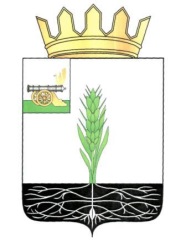 АДМИНИСТРАЦИЯ МУНИЦИПАЛЬНОГО ОБРАЗОВАНИЯ 
«ПОЧИНКОВСКИЙРАЙОН» СМОЛЕНСКОЙОБЛАСТИПОСТАНОВЛ Е Н И Е О внесении изменений в постановление Администрации муниципального образования «Починковский район» Смоленской области от 27.10.2015 № 130Администрация муниципального образования «Починковский район» Смоленской области  постановляет: Внести в постановление Администрации муниципального образования «Починковский район» Смоленской области от 27.10.2015 № 130 «Об утверждении плана мероприятий («дорожной карты») «Повышение значений показателей доступности для инвалидов объектов и услуг в муниципальном образовании «Починковский район» Смоленской области (2015 – 2040 годы)» (в редакции постановлений Администрации муниципального образования «Починковский район» Смоленской области от 19.12.2017 № 213-адм, от 31.05.2018 № 0082-адм) следующие изменения:1) пункт 2 изложить в следующей редакции:«2. Отделу градостроительной деятельности, транспорта, связи и ЖКХ Администрации муниципального образования «Починковский район» Смоленской области (В. А. Маненак), Отделу по городу Администрации муниципального образования «Починковский район» Смоленской области (С.А.Носков), Отделу образования Администрации муниципального образования «Починковский район» Смоленской области (О. В. Полякова), Отделу культуры Администрации муниципального образования «Починковский район» Смоленской области (А.В.Чемарева), Отделу по экономике и управлению муниципальным имуществом Администрации муниципального образования «Починковский район» Смоленской области (В.В.Сидоренкова), Отделу по информационной политике Администрации муниципального образования «Починковский район» Смоленской области (А.С.Ковалев) обеспечить исполнение плана мероприятий»;2) в плане мероприятий («дорожной карте») «Об утверждении плана мероприятий («дорожной карты») «Повышение значений показателей доступности для инвалидов объектов и услуг в муниципальном образовании «Починковский район» Смоленской области (2015 – 2040 годы)», утвержденном указанным постановлением,абзац «Исполнителями «дорожной карты» являются» изложить в следующей редакции:- Отдел градостроительной деятельности, транспорта, связи и ЖКХ Администрации муниципального образования «Починковский район» Смоленской области (В. А. Маненак), - Отдел по городу Администрации муниципального образования «Починковский район» Смоленской области (С.А.Носков), - Отдел образования Администрации муниципального образования «Починковский район» Смоленской области (О. В. Полякова), - Отдел культуры Администрации муниципального образования «Починковский район» Смоленской области (А.В.Чемарева),- Отдел по экономике и управлению муниципальным имуществом Администрации муниципального образования «Починковский район» Смоленской области (В.В.Сидоренкова), - Отдел по информационной политике Администрации муниципального образования «Починковский район» Смоленской области (А.С.Ковалев);раздел 5 «Контрольные показатели доступности для инвалидов объектов и услуг» дополнить пунктами следующего содержания:Глава муниципального образования«Починковский район» Смоленской области                                                                                    А.В. Голубот№№ п/пНаименование показателя доступности для инвалидов объектов и услугЕдиница измеренияЗначение показателейЗначение показателейЗначение показателейЗначение показателейЗначение показателейЗначение показателейЗначение показателейЗначение показателейСтруктурное подразделение (должностное лицо), ответственное за мониторинг и достижение запланированных значений показателей доступности для инвалидов объектов и услугСтруктурное подразделение (должностное лицо), ответственное за мониторинг и достижение запланированных значений показателей доступности для инвалидов объектов и услуг№ п/пНаименование показателя доступности для инвалидов объектов и услугЕдиница измерения22015 год22016 год22017 год22018 год22019 год22020 год2021-2030 годы2031-2040 годы2031-2040 годы15Показатель доступа к информации о деятельности органов местного самоуправления муниципальных образований муниципального образования «Починковский район» Смоленской области с помощью Интернет-сайтов%----100100100100Начальник Отдела по информационной политике А.С. Ковалев16Удельный вес органов и организаций, предоставляющих услуги, официальный сайт которых адаптирован для лиц с нарушениями зрения (слабовидящих) (от общего количества органов  организаций, предоставляющих услуги)%----859095100Начальник Отдела по информационной политике А.С. Ковалев17Доля приоритетных объектов культурного наследия, доступных для инвалидов и других маломобильных групп населения, в общем количестве приоритетных объектов культурного наследия%----828290100Начальник Отдела культуры А.В. Чемарева18Количество жилых помещений, приспособленных в отчетном году для инвалидов, из числа обследованных комиссией во исполнение постановления Правительства Российской Федерации от 09.07.2016 г. № 649Едини-цы, прирост к преды-дущему году----1111Начальник Отдела по городу С.А. Носков, Главы сельских поселений